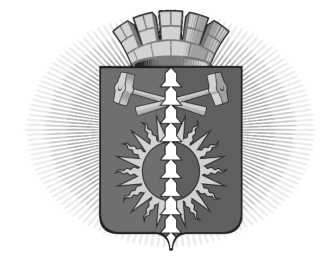 АДМИНИСТРАЦИЯГОРОДСКОГО ОКРУГА ВЕРХНИЙ ТАГИЛПОСТАНОВЛЕНИЕОб утверждении Перечня должностей муниципальной службы городского округа Верхний Тагил, при назначении на которые граждане обязаны представлять сведения о своих доходах, об имуществе и обязательствах имущественного характера, а также сведения о доходах, об имуществе и обязательствах имущественного характера своих супруги (супруга) и несовершеннолетних детей, и при замещении которых муниципальные служащие обязаны представлять сведения о своих доходах, расходах, об имуществе и обязательствах имущественного характера, а также сведения о доходах, расходах, об имуществе и обязательствах имущественного характера своих супруги (супруга) и несовершеннолетних детейВ соответствии с Федеральными законами от 25 декабря 2008 №273-ФЗ «О противодействии коррупции», от 02 марта 2007 года №25-ФЗ «О муниципальной службе в Российской Федерации», от 03 декабря 2012 года №230-ФЗ «О контроле за соответствием расходов лиц, замещающих государственные должности, и иных лиц их доходам», Указом Президента РФ от 18.05.2009 №557 «Об утверждении перечня должностей федеральной государственной службы, при замещении которых федеральные государственные служащие обязаны представлять сведения о своих доходах, об имуществе и обязательствах имущественного характера, а также сведения о доходах, об имуществе и обязательствах имущественного характера своих супруги (супруга) и несовершеннолетних детей», Законами Свердловской области от 29.10.2007 №136-ОЗ «Об особенностях муниципальной службы на территории Свердловской области», от 20 февраля 2009 года №2-ОЗ «О противодействии коррупции в Свердловской области», руководствуясь  Уставом городского округа Верхний Тагил, Администрация городского округа Верхний Тагил ПОСТАНОВЛЯЕТ:1. Утвердить Перечень должностей муниципальной службы городского округа Верхний Тагил, при назначении на которые граждане обязаны представлять сведения о своих доходах, об имуществе и обязательствах имущественного характера, а также сведения о доходах, об имуществе и обязательствах имущественного характера своих супруги (супруга) и несовершеннолетних детей, и при замещении которых муниципальные служащие обязаны представлять сведения о своих доходах, расходах, об имуществе и обязательствах имущественного характера, а также сведения о доходах, расходах, об имуществе и обязательствах имущественного характера своих супруги (супруга) и несовершеннолетних детей (далее – Сведения) (прилагается).2. Установить, что муниципальный служащий, если иное не предусмотрено нормативным правовым актом Российской Федерации, представляет Сведения, если по состоянию на 31 декабря отчетного года замещаемая им должность была включена в соответствующий перечень должностей, а сам муниципальный служащий замещал указанную должность.3. Организационно-правовому отделу Администрации городского округа Верхний Тагил (Кузнецовой А.С.) ознакомить заинтересованных муниципальных служащих городского округа Верхний Тагил с Перечнем, указанному в пункте 1 настоящего Постановления.4. Контроль за исполнением настоящего Постановления оставляю за собой.5. Опубликовать настоящее Постановление в газете «Местные ведомости» и разместить на официальном сайте городского округа Верхний Тагил.Глава городского округаВерхний Тагил                                                                                 В.Г. КириченкоУтвержденоПостановлением Администрациигородского округа Верхний Тагилот 01.03.2024 № 171Перечень должностей муниципальной службы городского округа Верхний Тагил, при назначении на которые граждане обязаны представлять сведения о своих доходах, об имуществе и обязательствах имущественного характера, а также сведения о доходах, об имуществе и обязательствах имущественного характера своих супруги (супруга) и несовершеннолетних детей, и при замещении которых муниципальные служащие обязаны представлять сведения о своих доходах, расходах, об имуществе и обязательствах имущественного характера, а также сведения о доходах, расходах, об имуществе и обязательствах имущественного характера своих супруги (супруга) и несовершеннолетних детейот 01.03.2024          № 171г. Верхний Тагилг. Верхний Тагилг. Верхний ТагилN п/пНаименование подразделенияНаименование должности1.-Заместитель Главы городского округа Верхний Тагил по жилищно-коммунальному и городскому хозяйству2.-Заместитель Главы городского округа Верхний Тагил по социальным вопросам3.-Ведущий специалист по информационным технологиям4.-Ведущий специалист по гражданской обороне и чрезвычайным ситуациям, мобилизационной работе 5.Архитектурно-строительный отделНачальник отделаСпециалист 1 категории6.Отдела бухгалтерского учета и отчетностиНачальник отдела7.Отдел по управлению муниципальным имуществом и земельным ресурсамНачальник отделаВедущий специалистСпециалист 1 категории8.Организационно-правовой отделНачальник отделаВедущий специалистСпециалист 1 категории9.Планово-экономический отделНачальник отделаВедущий специалистСпециалист 1 категории10.Финансовый отдел администрацииНачальник отделаГлавный специалистВедущий специалистСпециалист 1 категории11.Территориальный орган п. ПоловинныйЗаведующийСпециалист 2 категории12.Территориальный орган п. БелоречкаЗаведующий